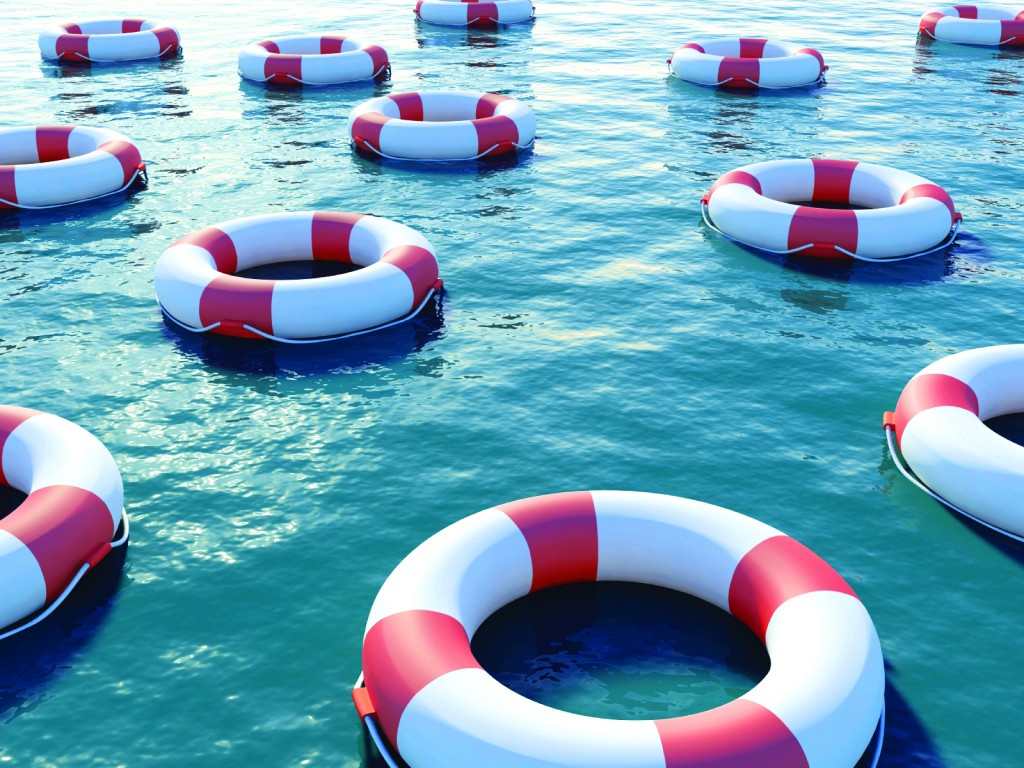 МЕРЫ  БЕЗОПАСНОСТИ  ПРИ КУПАНИИ:Купаться лучше утром или вечером, когда солнце греет, но нет опасности перегрева.Температура воды должна быть не ниже 17-19°; находиться в воде рекомендуется не более 20 минут; причём, время пребывания в воде должно увеличиваться постепенно на 3-5 минут.Лучше купаться несколько раз по 15-20 минут, при переохлаждении могут возникнуть судороги, произойдёт остановка дыхания и потеря сознания.Не следует выходить или прыгать в воду после длительного пребывания на солнце, так как при охлаждении в воде наступает сокращение мышц, что влечёт остановку сердца.Нельзя входить в воду в состоянии алкогольного опьянения, так как спиртное блокирует сосудосужающий и сосудорасширяющий центр головного мозга.Не разрешается нырять с мостов, причалов, пристаней, подплывать к близко проходящим лодкам, катерам и судам.Соблюдай меры безопасности при купании и нахождении на воде!МЕРЫ БЕЗОПАСНОСТИ 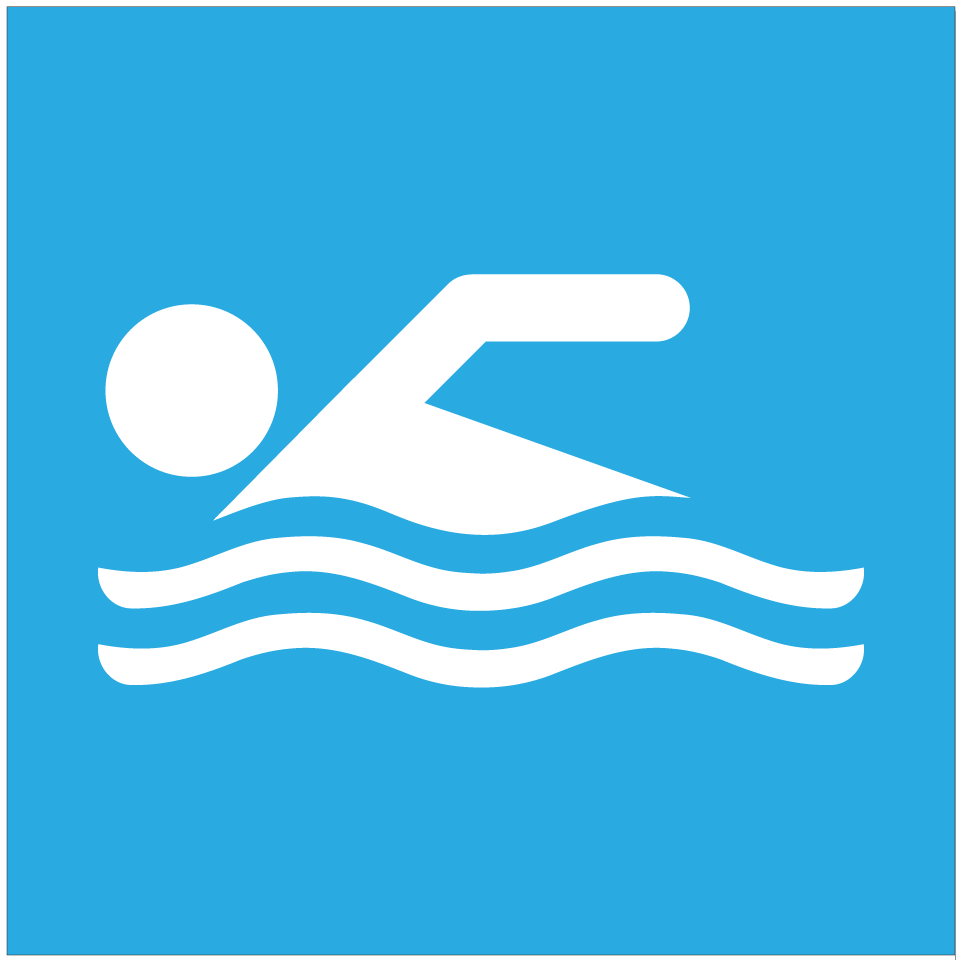 ПОВЕДЕНИЯ ДЕТЕЙ НА ВОДЕ: Купаться можно только в отведённых для этого местах.Не заплывать за знаки ограждения зон купания.Не плавать на надувных камерах, досках, матрацах.Нельзя устраивать игры на воде, связанные с захватами.Нельзя подавать ложные сигналы о помощи.Нельзя подплывать к близко проходящим судам, лодкам.Нельзя нырять с обрывов, мостов, пристаней, даже в тех местах, где ныряли прошлым летом, так как за год мог понизиться уровень воды, поменяться рельеф дна, появиться посторонние предметы в воде.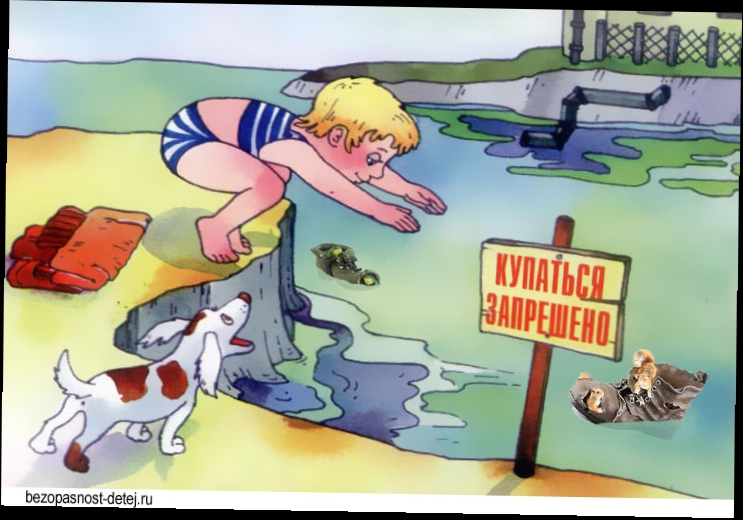 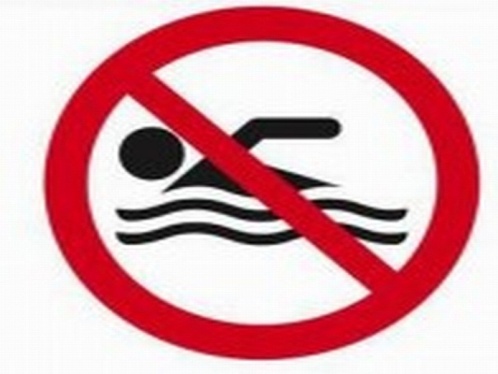 Выполнение правил поведения на воде и дисциплина пребывания в местах отдыха – залог безопасности каждого человека!